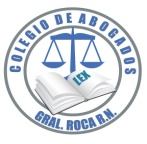 FICHA PERSONAL DEL ASOCIADOAPELLIDO:.................................................................................................................................NOMBRE:..........................................DNI...................................NACIONALIDAD........................CUIL:………………………………………(traer copia).DOMICILIO REAL..................................................................................... .T.E........................LOCALIDAD:...............................................................................................................................DOMICILIO LEGAL (en Gral. Roca)...........................................................T.E.......................LOCALIDAD:..............................................................................................................................DOMICILIO PROFESIONAL.....................................................................   T.E............................LOCALIDAD:..............................................................................................................................FECHA DE NAC.......................................................LOCALIDAD...............................................TITULO: UNIVERSIDAD.........................................................Fecha del Título:..... ..................ESTADO CIVIL:.........................................................................................................................FORMULA DE JURAMENTO.....................................................................................................MAIL:.......................................................................................................................................